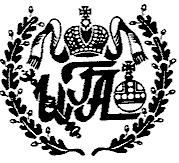 Частное учреждение высшего образования«ИНСТИТУТ ГОСУДАРСТВЕННОГО АДМИНИСТРИРОВАНИЯ»_____________________________________________________________________Положение о научной работеМосква  - 20211. ОБЩИЕ ПОЛОЖЕНИЯ1.1.	Настоящее Положение определяет порядок планирования, организации и проведения фундаментальных, поисковых, прикладных научно-исследовательских работ и
инновационной деятельности, выполняемых структурными подразделениями Московского института экономики, менеджмента и права (далее Институт).1.2.	Институт осуществляет свою научно-исследовательскую деятельность всоответствии с федеральными законами Российской Федерации «О науке и государственной научно-технической политике», «Об образовании», «О высшем и послевузовском профессиональном образовании», «Типовым положением об образовательномучреждениивысшего профессионального образования (высшем учебном заведении) РоссийскойФедерации» (утверждено постановлениям правительства РФ от 14 февраля 2008 г. № 71),постановлениями Правительства Российской Федерации, другими законодательными инормативными актами, касающимися различных сторон научно-исследовательскойдеятельности, Уставом Института и настоящим Положением.1.3.	В настоящем Положении применяются следующие понятия:Научная (научно-исследовательская) деятельность - это деятельность, направленная на получение новых научных знаний, включающая в себя фундаментальные, прикладные научно-исследовательские работы и экспериментальные разработки.Научная школа — группа ученых или коллектив исследователей, выполняющая в долгосрочном периоде под руководством лидера (главы школы) определенную научно-исследовательскую программу, решающую четко сформулированную научную задачу или комплекс задач. Научные школы в вузе, как правило, формируются на базе (внутри) кафедр, а главами школ выступают профессора, руководители данных структур.Научно-исследовательская работа (НИР) - комплекс теоретических и (или) экспериментальных исследований, направленных на решение конкретной научной задачи и проводимых с целью получения обоснованных данных, изыскания принципов и путей создания (модернизации) продукции.Под фундаментальными исследованиями понимаются экспериментальные или теоретические разработки, направленные на получение новых научных знаний, являющихся основой для развития направлений прикладных исследований. Результатом таких исследований являются гипотезы, теории, методы и т.п.Прикладные научные исследования представляют собой оригинальные работы, направленные на получение новых знаний с целью решения конкретных практических задач.К экспериментальным разработкам относят систематические работы, которые основаны на существующих знаниях, полученных в результате исследований и (или) практического опыта, и направлены на создание новых материалов, продуктов, процессов, устройств, услуг, систем или методов.Научный результат - продукт научно-исследовательской работы, содержащий новые знания или решения и зафиксированный на любом информационном носителе.Научная продукция - научный и (или) научно-технический результат, в том числе результат интеллектуальной деятельности, предназначенный для реализации потребителем научной продукции.Научная программа - форма организации научных исследований, представляющая собой согласованный по ресурсам, исполнителям и срокам осуществления комплекс фундаментальных и прикладных научных исследований, экспериментальных разработок и иных программных мероприятий (проектов), обеспечивающий достижение установленных для нее целей и решения, необходимых для этого задач.Гранты - денежные и иные средства, передаваемые безвозмездно и безвозвратно государственными органами, юридическими лицами и гражданами на проведение научных исследований на условиях, предусмотренных грантодателем.2. ОСНОВНЫЕ ЗАДАЧИ И НАПРАВЛЕНИЯ НАУЧНОЙ ДЕЯТЕЛЬНОСТИ2.1. Основными задачами научно-исследовательской деятельности (далее НИД) являются:организация и развитие научной деятельности научно-педагогических работников и обучающихся;приоритетное развитие и проведение фундаментальных исследований как основы для создания новых знаний, освоения новых технологий, становления деятельности научных школ и ведущих научных коллективов на важнейших направлениях развития науки и образования;обеспечение подготовки и переподготовки квалифицированных специалистов и научно-педагогических кадров высшей квалификации на основе новейших достижений науки, в том числе с использованием технологий дистанционного обучения;исследование и разработка теоретических и методологических основ формирования и развития высшего образования; усиление влияния науки на решение образовательных и воспитательных задач, сохранение и укрепление базисного характера науки в системе высшего образования;- эффективное использование научно-технического потенциала высшей школы для
решения приоритетных задач экономики, производства и проведения социально-экономических
преобразований;развитие образовательной и инновационной деятельности Института с целью создания и освоения новых или модернизированных видов продукции, услуг;совершенствование управления в области инноваций, создания и коммерциализации объектов интеллектуальной собственности;разработка и реализация программ сотрудничества Института с научными заведениями, включая научно-исследовательские институты и центры Российской академии наук и других организаций;- расширение международного научного сотрудничества с учебными заведениями,
учреждениями и другими организациями зарубежных стран с целью вхождения в мировую
систему науки и образования и совместной разработки научной продукции;создание качественно новой экспериментально-производственной базы высшего образования;привлечение финансовых средств в сектор науки Института.2.2. Основой научно-исследовательской деятельности Института является Указ Президента РФ от 7 июля 2011 г. N 899 «Об утверждении приоритетных направлений развития науки, технологий и техники в Российской Федерации и перечня критических технологий Российской Федерации», а также научные направления, объединенные общей рубрикой «Экономика, право, образование и современное информационное общество»:«Система управления знаниями в распределенном вузе на основе современной информационно-образовательной среды»;«Информационно-телекоммуникационные системы»;«Современные суперкомпьютеры и высокопроизводительные вычисления на базе графических процессоров (GPU)»;«Гуманитарные и правовые проблемы современного информационного общества»;«Экономика России: перспективы в условиях глобализации».В рамках каждого из приоритетных направлений в Институте проводятся конкретные научные работы.В направлении «Система управления знаниями в распределенном вузе на основе современной информационно-образовательной среды»:- Теория и практика электронного обучения;- Система управления знаниями в современной информационно-образовательной среде на основе педагогической квалиметрии;- Система управления знаниями и обеспечение качества в современной информационно-образовательной среде.В направлении «Информационно-телекоммуникационные системы»:Информационно-телекоммуникационные системы и технологии управления вузом;Развитие информационно-коммуникационной образовательной среды вуза.В направлении «Современные суперкомпьютеры и высокопроизводительные вычисления на базе графических процессоров (GPU)»:- Управление финансами;- Обработка данных;- Компьютерные технологии в медицине;- Моделирование атмосферных явлений.В направлении «Гуманитарные и правовые проблемы современного информационного общества»:- Гуманитарные аспекты высшего образования;- Государство, право и экономика в условиях рыночных отношений и реформы местного самоуправления;- Актуальные вопросы совершенствования уголовно-правовых и уголовно-процессуальных норм в российском и зарубежном праве;- Правовое государство: проблемы, состояние и перспективы развития в Российской Федерации;- Актуальные проблемы возмездного оказания услуг.В направлении «Экономика России: перспективы в условиях глобализации»:- Современные проблемы теории и практики финансов и кредита;- Методологические особенности менеджмента и маркетинга в условиях изменяющейся экономической среды;- Инновационный инструментарий современной экономики и городского хозяйства;- Инновации в российском туризме.3. СУБЪЕКТЫ НАУЧНО-ИССЛЕДОВАТЕЛЬСКОЙ ДЕЯТЕЛЬНОСТИВ соответствие с законом «О науке и государственной научно-технической политике» к субъектам научно-исследовательской деятельности относятся Институт и физические лица.В научно-исследовательской деятельности Института и его филиалах принимают участие:профессорско-преподавательский состав;научные работники, специалисты научных подразделений Института;студенты при выполнении курсовых, дипломных работ и других научно-исследовательских работ, на кафедрах, или других структурных подразделениях Института, а также в студенческих научных обществах, кружках и т.п.;аспиранты, докторанты и соискатели.3.3. Непосредственно организацию научно-исследовательской деятельности в Институте обеспечивают: научно-исследовательский отдел и аспирантура; центр международного образования (в части международного научного сотрудничества), факультеты, кафедры.К научно-исследовательской деятельности могут привлекаться на условияхсовместительства или договоров гражданско-правового характера:профессорско-преподавательский  состав, руководящие,  научные  и  другие работники Института и его филиалов;работники  других предприятий, учреждений  и  организаций  (независимо  от  форм собственности).3.4. В  соответствии с законодательством Российской Федерации Институт и егофилиалы обеспечивают:- проведение фундаментальных и прикладных научных исследований, экспериментальных разработок, распространение инноваций, в том числе по проблемам образования, используя при этом различные формы организации и финансирования работ;- поддержание и развитие научно-исследовательской и опытно-экспериментальной базы;- использование результатов научной деятельности в организации образовательногопроцесса, в обучении студентов и аспирантов.Институт и его филиалы проводят научные исследования, в том числе и на основе сотрудничества с различными организациями и учреждениями, в рамках совместных программ исследований, используя различные формы взаимодействия и объединений.Институт самостоятельно, в установленном порядке, решает вопросы, связанные с заключением договоров, определением обязательств и иных условий, не противоречащих законодательству Российской Федерации, Уставу Института и настоящему Положению.3.7.Отчеты о НИР, методики, программы, проекты, другие материалы, являющиесяинтеллектуальной собственностью Института и полученные в результате выполненныхранее научных исследований, могут быть переданы другим потребителям научно-технической продукции в порядке, определенном соглашением между Институтом изаинтересованной стороной, а также положениями Гражданского кодекса РФ о правах на результаты интеллектуальной деятельности и авторском праве.4. ФИНАНСОВО-ЭКОНОМИЧЕСКИЕ ОСНОВЫ НАУЧНО-ИССЛЕДОВАТЕЛЬСКОЙ ДЕЯТЕЛЬНОСТИ4.1. Источниками финансирования НИД Института являются:- собственные средства, полученные от уставной деятельности Института;- гранты Российского фонда фундаментальных исследований (РФФИ), Российского
гуманитарного научного фонда (РГНФ), Российского фонда содействия развитию малых форм
предприятий в научно-технической сфере (РФСРФП) и других федеральных фондов;- доходы от научной деятельности на основе договоров о научном сотрудничестве;- выделяемые    средства   Министерства   образования    и    науки    РФ,    Министерстваэкономического развития и торговли РФ, других министерств и ведомств;специальные средства, выделяемые международными научными фондами и организациями;средства спонсоров и добровольные пожертвования юридических и физических лиц;другие законные источники.Расчет финансирования НИД Института также включает осуществление научной деятельности штатными преподавателями вуза без целевого финансирования за счет второй половины рабочего дня преподавателей4.2.	Институт заключает с заказчиками договоры на выполнение фундаментальных и прикладных исследований, опытно-конструкторских разработок, проведение инновационной деятельности с целью создания научной продукции.4.3.	К научной продукции Института относятся:- результаты научно-исследовательских и научно-технических работ после оплаты всехсданных и принятых заказчиком этапов;изобретения, полезные модели и другие объекты интеллектуальной собственности;программные средства вычислительной техники;- научно-производственные и информационные услуги, патентные работы, услуги вподдержке сопровождения существующего программного обеспечения и его дизайна;редакционно-издательская деятельность по договорам на подготовку и издание научной и научно-методической литературы;консультационные услуги и экспертные работы научного, экономического, управленческого характера, а также маркетинг в области образования и научных исследований.Финансирование прикладных научно-исследовательских работ (далее НИР) из средств заказчика осуществляется на основе договоров на создание (передачу) научно-технической продукции. Договорная цена на научно-техническую продукцию определяется по соглашению сторон. Институт при выполнении договоров может быть как заказчиком, так и исполнителем.К затратам на НИД за счет собственных средств Института относятся:внутренние гранты Института на проведение научно-исследовательских работ по приоритетным направлениям вуза;затраты на проведение Институтом научных мероприятий разного вида и уровня в соответствии с Положением о проведении научных мероприятий (согласно утверждаемой смете);издание индивидуальных и коллективных монографий, сборников научных трудов, в том числе тематических;издание учебников и учебных пособий, отражающих результаты научно-исследовательской работы Института;командировочные расходы и другие затраты для участия в научных мероприятиях преподавателей, сотрудников, аспирантов;стоимость конкурсной документации, расходы по оформлению заявок для участия в конкурсах;затраты, связанные с участием в выставках научной, научно-методической и учебно-методической продукции;проведение внутренних конкурсов на лучшую научно-исследовательскую работу студентов;затраты, связанные с подачей студенческих проектов на конкурсы грантов различного уровня;обеспечение исследований и разработок, выполняемых сотрудниками и других связанных с ним фирм, на предмет выявления возможных изобретений, полезных моделей и других объектов интеллектуальной собственности;обеспечение учебно-исследовательской работы студентов и аспирантов (УИРС) в учебном процессе;обеспечение научно-исследовательской работы студентов (НИРС) вне учебного процесса: организация и проведение научных студенческих кружков, семинаров, научных коллоквиумов, научных олимпиад, консультаций для студентов и т.д.;оплата преподавателей-почасовиков за научное руководство аспирантами, соискателями;затраты на поддержание и развитие материально-технической базы для выполнения научно-исследовательских работ.4.6.	Институт    самостоятельно    определяет   экономические   нормативы   научнойдеятельности, которые утверждаются Ректором Института.4.7. Финансирование научных исследований за счет средств Института осуществляется на конкурсной основе в соответствие с Положениями о финансировании фундаментальных и прикладных научных исследований в Институте (конкурс на финансирование) и о грантах: на написание монографии, подготовленную коллективом авторов; на написание монографии, подготовленную одним автором; на написание учебников и учебников. Для рассмотрения итогов конкурса по научным исследованиям ректор своим приказом ежегодно не позднее 15 июня текущего года формирует экспертную комиссию. Экспертная комиссия на основе критериев оценки проектов научно-исследовательских работ вырабатывает рекомендации по утверждению и финансированию тех или иных видов научно-исследовательских работ по каждому из представленных проектов. Заказы на проведение научно-исследовательских работ утверждаются приказом ректора с учетом рекомендаций экспертной комиссии не позднее 25 июня отчетного года.4.8. Утверждение ректором Института бюджета по проекту означает открытие финансирования этого проекта в соответствии с его сметой и календарным планом. Научный руководитель проекта в рамках утвержденной сметы распоряжается выделенными денежными средствами и несет ответственность за их нецелевое использование.5. ПЛАНИРОВАНИЕ И ОРГАНИЗАЦИЯ НАУЧНО-ИССЛЕДОВАТЕЛЬСКОЙ ДЕЯТЕЛЬНОСТИ5.1.	В основе планирования научно-исследовательской деятельности Института лежатследующие принципы:единство научного и образовательного процессов и их направленность на экономическое, социальное и духовное развитие общества;концентрация ресурсов на приоритетных направлениях исследований;поддержка и развитие научного творчества студенческой молодежи;поддержка ведущих ученых, научных коллективов, научных и научно-педагогических школ, способных обеспечить опережающий уровень образования и научных исследований;развитие многообразия форм организации научно-исследовательской деятельности в системе образования;ориентация научных коллективов на проведение полного цикла исследований и разработок, заканчивающихся созданием готовой продукции;интеграция в международное научно-образовательное сообщество.Планирование научных исследований в Институте осуществляется в соответствии с основными направлениями, сформулированными в п. 2.2. настоящего Положения.Институт самостоятельно осуществляет текущее и перспективное планирование научной и инновационной деятельности, определяет виды работ, условия финансирования, состав исполнителей. Планирование научно-исследовательской деятельности Института осуществляется на очередной учебный год.5.4.	НИД Института осуществляется на основе Плана, в который
включаются разделы: все НИР, выполняемые структурными подразделениями, а также  все научные мероприятия, осуществляемые вузом. Планы научной работы филиалов Института разрабатываются в филиалах.План научно-исследовательских работ Института ежегодно формируется на основе предложений НИР кафедр, факультетов и филиалов, научных обществ, в соответствии с Приложением №1 к настоящему Положению и утверждается ректором. Годовые планы НИР структурных подразделений Института на следующий календарный год принимаются и представляются в научно-исследовательский отдел (НИО) до 30 мая текущего года на бумажном и электронном носителях.НИО на основании представленных материалов готовит проект сводного плана НИР и представляет его для утверждения научно-методическим советом Института до 15 июня текущего года. Затем план утверждается Приказом ректора.Все планы НИР должны быть сбалансированы по материальным, финансовым и трудовым ресурсам; тематика согласована с заказчиком по срокам исполнения и ожидаемым результатам. Расходы, связанные с затратами на НИД, должны найти отражение в Бюджете Института на новый учебный год.В планах НИР отражаются ожидаемые научные и практические результаты исследований, сроки выполнения, финансирующие организации, стоимость работ.По каждой выполняемой Институтом НИР назначается научный руководитель изчисла профессорско-преподавательского состава, имеющий опыт проведения исследований в
данном направлении.Руководитель НИР несет персональную ответственность за качество и сроки выполнения работ,за достижение конечных результатов и целевое использование выделенных финансовые ресурсов.Основным структурным подразделением Института, организующим научно-исследовательскую деятельность, является кафедра. На кафедре осуществляется планирование научной работы, обеспечивается документооборот, позволяющий оценивать уровень организации и проведения научных исследований, результатов научных исследований, уровень материальной базы научных исследований, связь научно-исследовательской деятельности с учебным процессом.На кафедре из числа ППС назначается руководитель научно-исследовательской работы кафедры (внештатный заместитель заведующего кафедрой). В индивидуальных планах штатных преподавателей на текущий учебный год в разделе «Научная работа» отражается весь объем поручаемых исследований, участие в проведении научно-исследовательских мероприятиях и НИРС, а также планируемая к выходу научная продукция. Результаты научной работы преподаватель предоставляет при отчете на кафедре, а также при прохождении процедуры аттестации профессорско-преподавательского состава. Годовые отчеты научно-исследовательской деятельности кафедр и филиалов рассматриваются на заседании Научно-методического совета. Годовой отчет включает информацию обо всех выполненных работах преподавателями кафедры (филиала) по следующим разделам: работы, выполненные в течение года без целевого финансирования за счет второй половины рабочего дня; работы, выполненные по заданиям и грантам за счет собственных средств Института; работы, выполненные сотрудниками кафедры (филиала) за счет внешних источников финансирования. Финансовые объемы выполненных работ должны подтверждаться соответствующими документами. Организационное сопровождение НИР в Институте осуществляет НИО, функции которого определяются Положением о НИО.	6. МЕЖДУНАРОДНОЕ НАУЧНОЕ СОТРУДНИЧЕСТВО6.1.	Институт осуществляет и развивает научное сотрудничество в области НИД с вузамиимеждународными организациями, развивает внешнеэкономическую деятельность в соответствиис законодательством Российской Федерации и международными договорами РоссийскойФедерации.6.2.	Международное научное сотрудничество и внешнеэкономическая деятельность
Института способствуют развитию следующих направлений и видов работ:- взаимный обмен, подготовка и стажировка научных кадров;проведение совместных международных конференций, симпозиумов, семинаров и других мероприятий;совместные публикации по результатам проведенных исследований;совместное проведение исследований и разработка проектов, направленных на создание конкурентоспособной продукции;создание научных организаций и подразделений (институтов, центров, лабораторий) и обеспечение их функционирования;маркетинговые исследования зарубежных рынков научно-технической продукции;привлечение иностранных инвестиций при реализации научных и инновационных проектов;- продажа в установленном порядке «ноу-хау» и других объектов интеллектуальной
собственности.6.3. Институт и его работники могут быть получателями грантов в сфере науки, предоставляемых иностранными организациями (фондами).7. ВЗАИМОСВЯЗЬ НАУЧНО-ИССЛЕДОВАТЕЛЬСКОЙ ДЕЯТЕЛЬНОСТИ И УЧЕБНОГО ПРОЦЕССАНаучно-исследовательская деятельность Института является непременной составной частью процесса подготовки специалистов.Единство учебного и научного процессов обеспечивается за счет:привлечения обучающихся к участию в научно-исследовательских работах, выполняемых за счет средств различных источников финансирования;использования результатов научной деятельности в образовательном процессе;создания на базе кафедр и факультетов Института лабораторий, учебно-научных комплексов, ориентированных на разработку и использование в учебном процессе новейших достижений науки и техники;интеграции вузов, академических и отраслевых научных учреждений и организаций, направленной на повышение уровня фундаментальных и прикладных исследований;проведения на базе научных подразделений разнообразных форм активной учебной работы: дипломного и курсового исследования, учебной и производственной практик, и других форм подготовки специалистов;формирования единой информационной среды учебной и научно-исследовательской деятельности и овладения студентами современными методами и информационными средствами.7.3.	Институт с целью развития, стимулирования и поддержки научной деятельностистудентов и аспирантов:обеспечивает информирование студентов и аспирантов по тематике и направлениям НИД Института;координирует деятельность студенческого научного общества Института;организует и проводит внутривузовские конкурсы грантов, олимпиады и конкурсы научно-исследовательских работ студентов, студенческие научные конференции и семинары;назначает победителям конкурса на лучшую научно-исследовательскую работу студентов скидки по оплате обучения в Институте;создает условия для публикаций результатов научных исследований студентов и аспирантов;осуществляет отбор и представление обучающихся для участия в конкурсах грантов, проводимых Министерством образования и науки Российской Федерации и различными фондами;-	может создавать внутривузовские службы занятости студентов в научной сфере.8. ПОДГОТОВКА И ПОВЫШЕНИЕ КВАЛИФИКАЦИИ НАУЧНО-ПЕДАГОГИЧЕСКИХ КАДРОВ8.1. Подготовка научно-педагогических и научных кадров осуществляется в аспирантуре Института в соответствии с Положением о подготовке научно-педагогических и научных кадров.8.2.	Повышение квалификации научно-педагогических работников проводится центром дополнительного профессионального образования Института в соответствии с Положением о центре.Повышение квалификации научно-педагогических работников проводится также в соответствии с индивидуальными планами повышения квалификации в форме стажировок в научных и учебных учреждениях, участия в научных конференциях, симпозиумах, семинарах, школах и иных формах.8.3.	Повышение квалификации научно-педагогических работников финансируется как засчет целевых средств Института, так и за счет средств физических лиц по договорам с Институтом.9. УЧЕТ И ОТЧЕТНОСТЬ ПО НАУЧНО-ИССЛЕДОВАТЕЛЬСКОЙ ДЕЯТЕЛЬНОСТИПо всем научно-исследовательским работам, проводимыми структурными подразделениями Института, оформляется отчетная документация в соответствии требованиями «Положения о государственной регистрации и учете открытых научно-исследовательских и опытно-конструкторских работ», утвержденным приказом Министерства науки и технологий Российской Федерации от17.11.1997 № 125. Копия отчета направляется в НИО, где подлежит регистрации и хранению. Полученные результаты по завершенным этапам и НИД в целом подлежат
обязательному обсуждению на заседаниях кафедр, Советов факультетов,
филиалов, а также, в зависимости от степени важности результатов на Научно-методическом
Совете или Ученом Совете Института.9.3.	Отчеты о НИД структурных подразделений Института, содержащие информациюорезультатах научных исследований, выполняемых, в том числе в рамках основнойнаучнойпрограммы научно-исследовательской деятельности Института и других научных проектов,представляются в НИО не позднее 20 июня текущего года.9.4.	Форма представления результатов НИР (научно-технические отчеты, монографии,учебники, статьи в российских изданиях, статьи в зарубежных изданиях, доклады, другиепубликации, проданные лицензии, заявки на объекты промышленной собственности, патенты,диссертации, экспонаты выставок; их количество) приведена в Приложении № 2 к настоящемуПоложениюРезультаты научно-исследовательской деятельности Института в целом подлежат обсуждению на Ученом совете Института не реже одного раза в год.Годовой отчет о НИД Института, формируемый НИО на основе отчетов структурных подразделений, утверждается Ученым Советом Института.Приложение № 1Предложениядля включения в План НИР на 2017 – 2018 учебный годот _______________________________________________отРуководитель факультета (филиала, кафедры, структурного подразделения//Руководитель факультета (филиала, кафедры, структурного подразделения	/	/Приложение № 2ОТЧЕТО научно-исследовательской деятельности структурного подразделения _______________________________________за 2016-2017 учебный год1 .Численность подразделения:Штатных сотрудников	Сотрудников, работающих по совместительству	Преподавателей с ученой степенью кандидата наук	, доктораАспирантов, прикрепленных к кафедре	9Руководитель факультета (филиала, кафедры, структурного подразделения)	/	/ПРИНЯТОрешением Ученого совета ИГА
от «26» августа 2021 г.(протокол № 8)Приложение № 108к приказу ректора ЧУ ВО «ИГА»         от «26» августа 2021 г.  № 51№ п/пНаименование работыРуководительНИР/ответственныйисполнительОжидаемый результат(научно-технические отчеты, монографии,учебники, статьи в российских изданиях, статьив зарубежных изданиях, доклады, другиепубликации, проданные лицензии, заявки наобъекты промышленной собственности,патенты, диссертации, экспонаты выставок; ихколичество)Предполагаемые источники и объемыфинансированияСо сторонними организациямиВнутривузовские:Ш8™1!??5*Я!ЙЙКII.Защита диссертацийТемаАвторДоктор/кандидатДата защитыШ.ПубликацииАвтор/АвторыНаименованиеГрифОбъем в печ. л.УчебникУчебное пособиеМонографияIVСтатьи, докладыАвторыНаименованиеГде опубликованоОбъем в печ. л.СотрудникиАспирантыСтуденты№ п/пВид работыИсточник и объемфинансированияРуководитель,исполнителиРуководитель,исполнителиСрокивыполненияСрокивыполненияРезультаты(научно-технические отчеты,монографии, учебники, статьи вроссийских изданиях, статьи взарубежных изданиях, доклады,другие публикации, проданныелицензии, заявки на объектыпромышленной собственности,патенты, диссертации, экспонатывыставок; их количествоРезультаты(научно-технические отчеты,монографии, учебники, статьи вроссийских изданиях, статьи взарубежных изданиях, доклады,другие публикации, проданныелицензии, заявки на объектыпромышленной собственности,патенты, диссертации, экспонатывыставок; их количествоРезультаты(научно-технические отчеты,монографии, учебники, статьи вроссийских изданиях, статьи взарубежных изданиях, доклады,другие публикации, проданныелицензии, заявки на объектыпромышленной собственности,патенты, диссертации, экспонатывыставок; их количествоПлановые НИРСо сторонними организациямиВнутривузовские:НИРвпорядке личной инициативы:Со сторонними организациями"'   ,:;■■«■.-,.Внутривузовские:II.Защита диссертацийТемаТемаАвторАвторДоктор/кандидатДоктор/кандидатДата защитыIII.ПубликацииАвтор/АвторыАвтор/АвторыНаименованиеНаименованиеГрифГрифОбъем в печ. л.УчебникУчебное пособиеМонографияIVСтатьи, докладыАвторыАвторыНаименованиеНаименованиеГде опубликованоГде опубликованоОбъем в печ. л.СотрудникиАспирантыСтуденты